       企業設攤報名表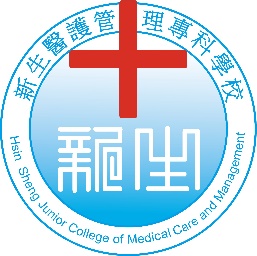 參展機構注意事項本活動均不收費用，活動當天每個攤位由本校統一製作標示牌，同時提供每個攤位插座一組、1張長條桌、6張椅子、3個便當，其他器材敬請自備。 本活動僅限設攤徵才，不得藉故推銷。建請每個攤位誠意提供「摸彩品」若干份(價值不限)，由「大會」摸彩，以增添活動多元，熱絡氣氛。當天車輛憑活動停車證進入校園，該證將會連同邀請卡電子郵件方式寄至貴企業設攤聯絡人。請各企業機構自行準備文宣資料、求職履歷表、徵才文宣，若貴單位有製作紀念品者亦可多多提供，以吸引更多人潮參加。活動聯絡單位諮詢：學務處就業輔導組 陳武鋼組長或彭卓英辦事員連絡電話：03-4117578 分機321 Email ： GUN@hsc.edu.tw 或 baby0605@hsc.edu.tw 。機構名稱機構地址設攤連絡人職  稱E-MAIL信箱行動電話參加人數電話(O)餐食及份數葷食   素食(份數請填入□內)攤位全面供電攤位全面供電